Corrélations de Mathologie 2e année – Alberta
Le nombre, ensemble 3 : La valeur de position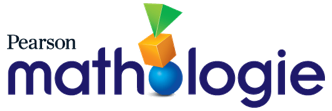 Idée organisatrice :Le nombre : La quantité est mesurée par des nombres qui permettent de compter, d’étiqueter, de comparer et d’effectuer des opérations.Idée organisatrice :Les régularités : La conscience de régularités favorise la résolution des problèmes dans différentes situations.Question directrice : Comment la quantité peut-elle contribuer à un sens du nombre ?Résultat d’apprentissage : Les élèves analysent la quantité jusqu’à 1 000.Question directrice : Comment la quantité peut-elle contribuer à un sens du nombre ?Résultat d’apprentissage : Les élèves analysent la quantité jusqu’à 1 000.Question directrice : Comment la quantité peut-elle contribuer à un sens du nombre ?Résultat d’apprentissage : Les élèves analysent la quantité jusqu’à 1 000.Question directrice : Comment la quantité peut-elle contribuer à un sens du nombre ?Résultat d’apprentissage : Les élèves analysent la quantité jusqu’à 1 000.Question directrice : Comment la quantité peut-elle contribuer à un sens du nombre ?Résultat d’apprentissage : Les élèves analysent la quantité jusqu’à 1 000.ConnaissancesCompréhensionHabiletés et procédures2e année MathologiePetits livrets de MathologieTout nombre d’objets dans un ensemble peut être représenté par un nombre naturel.Les valeurs de position dans un nombre naturel à quatre chiffres sont les milliers, les centaines, les dizaines et les unités.Les positions qui n’ont pas de valeur dans un nombre donné utilisent le zéro pour réserver la position.La droite numérique est une représentation spatiale de la quantité.Il existe une infinité de nombres naturels.Chaque chiffre d’un nombre naturel a une valeur en fonction de sa position.Chaque nombre naturel est associé à exactement un point sur la droite numérique.Représenter des quantités en utilisant des mots et des nombres naturels.Le nombre, ensemble 3 : La valeur de position9 : Former des nombres10 : Représenter des nombres de différentes façons  11 : Quel est le nombre ?Les façons de compterTout nombre d’objets dans un ensemble peut être représenté par un nombre naturel.Les valeurs de position dans un nombre naturel à quatre chiffres sont les milliers, les centaines, les dizaines et les unités.Les positions qui n’ont pas de valeur dans un nombre donné utilisent le zéro pour réserver la position.La droite numérique est une représentation spatiale de la quantité.Il existe une infinité de nombres naturels.Chaque chiffre d’un nombre naturel a une valeur en fonction de sa position.Chaque nombre naturel est associé à exactement un point sur la droite numérique.Repérer les chiffres représentant les milliers, les centaines, les dizaines et les unités en fonction de leur position dans un nombre naturel.Le nombre, ensemble 3 : La valeur de position9 : Former des nombres10 : Représenter des nombres de différentes façons 11 : Quel est le nombre ?Le nombre, Les maths au quotidien3A : Ajouter 103A : Retirer 103B : Penser aux dizaines3B : Décris-moiLes façons de compterTout nombre d’objets dans un ensemble peut être représenté par un nombre naturel.Les valeurs de position dans un nombre naturel à quatre chiffres sont les milliers, les centaines, les dizaines et les unités.Les positions qui n’ont pas de valeur dans un nombre donné utilisent le zéro pour réserver la position.La droite numérique est une représentation spatiale de la quantité.Il existe une infinité de nombres naturels.Chaque chiffre d’un nombre naturel a une valeur en fonction de sa position.Chaque nombre naturel est associé à exactement un point sur la droite numérique.Établir un lien entre un nombre, y compris 0, et sa position sur la droite numérique.Le nombre, ensemble 3 : La valeur de position 12 : Créer une droite numériqueUne quantité peut être comptée par bonds de différentes manières selon le contexte.Les quantités d’argent peuvent être comptées par bonds en montants représentés par des pièces de monnaie et des billets.Une quantité peut être interprétée comme une composition de groupes.Décomposer des quantités en groupes de 100, de 10 et de 1.Le nombre, ensemble 3 : La valeur de position9 : Former des nombres 10 : Représenter des nombres de différentes façons11 : Quel est le nombre ?  13 : ApprofondissementUne journée spéciale au parc (Les nombres jusqu’à 100)Retour à Batoche (Les nombres jusqu’à 100)La tirelire (Les nombres jusqu’à 100)3e année Des voyages fantastiques (Les nombres jusqu’à 1 000)Où est Max ? (Les nombres jusqu’à 1 000)Les nombres, ça fonctionne comme ça ! (Les nombres à trois chiffres)Question directrice : Comment l’addition et la soustraction peuvent-elles être interprétées ?Résultat d’apprentissage : Les élèves examinent l’addition et la soustraction à l’intérieur de 100.Question directrice : Comment l’addition et la soustraction peuvent-elles être interprétées ?Résultat d’apprentissage : Les élèves examinent l’addition et la soustraction à l’intérieur de 100.Question directrice : Comment l’addition et la soustraction peuvent-elles être interprétées ?Résultat d’apprentissage : Les élèves examinent l’addition et la soustraction à l’intérieur de 100.Question directrice : Comment l’addition et la soustraction peuvent-elles être interprétées ?Résultat d’apprentissage : Les élèves examinent l’addition et la soustraction à l’intérieur de 100.Question directrice : Comment l’addition et la soustraction peuvent-elles être interprétées ?Résultat d’apprentissage : Les élèves examinent l’addition et la soustraction à l’intérieur de 100.ConnaissancesCompréhensionHabiletés et procédures2e année MathologiePetits livrets de MathologieLes faits familiers d’addition et de soustraction facilitent les stratégies d’addition et de soustraction.Les stratégies d’addition et de soustraction pour les nombres à deux chiffres comprennent l’utilisation de multiples de dix et de doubles.L’addition et la soustraction peuvent représenter la somme ou la différence de quantités dénombrables ou de longueurs mesurables.Additionner et soustraire des nombres à l’intérieur de 100.Le nombre, Intervention3 : Ajouter des dizaines4 : Retirer des dizainesUne classe pleine de projetsLa boulangerie d’ArrayOn joue aux billes...Les faits familiers d’addition et de soustraction facilitent les stratégies d’addition et de soustraction.Les stratégies d’addition et de soustraction pour les nombres à deux chiffres comprennent l’utilisation de multiples de dix et de doubles.L’addition et la soustraction peuvent représenter la somme ou la différence de quantités dénombrables ou de longueurs mesurables.Vérifier une somme ou une différence en utilisant des opérations inverses.Le nombre, Intervention3 : Ajouter des dizaines4 : Retirer des dizainesUne classe pleine de projetsLa boulangerie d’ArrayOn joue aux billes...Les faits familiers d’addition et de soustraction facilitent les stratégies d’addition et de soustraction.Les stratégies d’addition et de soustraction pour les nombres à deux chiffres comprennent l’utilisation de multiples de dix et de doubles.L’addition et la soustraction peuvent représenter la somme ou la différence de quantités dénombrables ou de longueurs mesurables.Déterminer, de différentes manières, une quantité manquante dans une somme ou une différence à l’intérieur de 100.Le nombre, Intervention3 : Ajouter des dizaines4 : Retirer des dizainesUne classe pleine de projetsLa boulangerie d’ArrayOn joue aux billes...Question directrice : Comment les régularités peuvent-elles caractériser le changement ?Résultat d’apprentissage : Les élèves expliquent et analysent les régularités dans différents contextes.Question directrice : Comment les régularités peuvent-elles caractériser le changement ?Résultat d’apprentissage : Les élèves expliquent et analysent les régularités dans différents contextes.Question directrice : Comment les régularités peuvent-elles caractériser le changement ?Résultat d’apprentissage : Les élèves expliquent et analysent les régularités dans différents contextes.Question directrice : Comment les régularités peuvent-elles caractériser le changement ?Résultat d’apprentissage : Les élèves expliquent et analysent les régularités dans différents contextes.Question directrice : Comment les régularités peuvent-elles caractériser le changement ?Résultat d’apprentissage : Les élèves expliquent et analysent les régularités dans différents contextes.ConnaissancesCompréhensionHabiletés et procédures2e année MathologiePetits livrets de MathologieLe changement peut être une augmentation ou une diminution du nombre de termes ou de la grandeur des termes.Une grille de 100 est un arrangement de nombres naturels qui illustre de multiples suites.Les suites peuvent être trouvées et créées dans les motifs culturels.Une suite peut montrer un changement croissant ou décroissant.La régularité d’une suite est plus évidente lorsque les termes sont représentés, organisés, alignés ou orientés de manière familière.Examiner les régularités et les suites dans une grille de 100.Liens avec d’autres domaines :Le nombre, ensemble 3 : La valeur de position12 : Créer une droite numérique